Observation Worksheet (To use when the Team coach “visits” the workplace)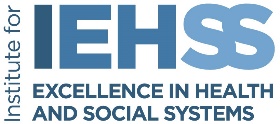 Date/TimeLocationKey Process:Key Process:Start with:End with: